     超星网络平台网络修读、考试时间及操作流程一、平台修读和考试时间：1、修读时间：4月7日-4月30日2、考试时间：5月1日-5月5日二、考核方式网络成绩（100%）=平时分（学习进度）80%+期末考核20%。三、超星网络平台修读流程1、登录方法 电脑端：登录学校官网http://www.xmxc.com/，点击屏幕右下方的“智慧兴才门户”，输入学号和密码，初始密码为身份证后6位。点击“超星网络教学平台”菜单，进行身份认证和学习。手机端：从手机应用商店、App Store 搜索“学习通”下载安装，或扫描下方二维码。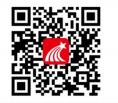 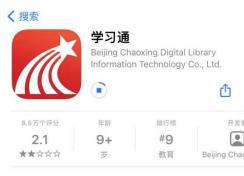 2、打开学习通 ，点击“新用户注册”，用手机号注册登录，绑定学校名称（厦门兴才职业技术学院）→绑定学号→绑定真实姓名（绑定初始密码为Aa123456）3、登录成功之后 ，点击头像处确认“绑定单位” ，若无单位显示 ，则未绑定成功 ，需再次进行单位和学号的绑定操作。“我”→头像→绑定单位→添加单位→输入单位名称（厦门兴才职业技术学院）—>输入学号。特别强调：1、首次使用学习通的同学 ，需注册并绑定单位及学号才能查看并学习课程。2、请学生在规定时间内登录平台修读和考试，截止时间一到系统自动关闭，教务处不再重新安排修读及考试。